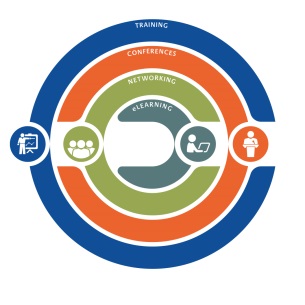 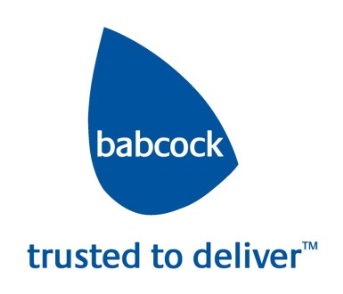 Mental Health Masterclass with Natasha DevonDelegate Booking FormConference nameDateLocationTicket type (please tick)Ticket type (please tick)Ticket type (please tick)Early bird masterclass price: £99+VAT CAPH member early bird masterclass price: £79+VAT CAPH member early bird masterclass price: £79+VAT Full masterclass price: £119+VAT CAPH member full masterclass price: £99+VAT CAPH member full masterclass price: £99+VAT Delegate 1 titleDelegate 1 First nameDelegate 1 SurnameDelegate 1 job titleDelegate 1 job titleDelegate 1 emailDelegate 1 establishment addressDelegate 1 establishment addressDelegate 1 telephone numberDelegate 2 titleDelegate 2 First nameDelegate 2 SurnameDelegate 2 job titleDelegate 2 job titleDelegate 2 emailDelegate 2 establishment addressDelegate 2 establishment addressDelegate 2 telephone numberInvoice detailsPurchase order number: Please return booking forms by email to: conferences@babcockinternational.comIf you have any queries please contact the Conference Team on 01392 287224       